ライン＠でご予約の際の入力事項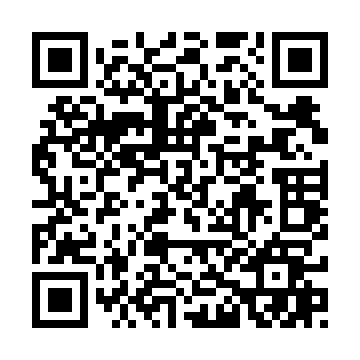 ご予約の際は下記項目を記入の上、ご連絡下さい。＊予約をスムーズに完了出来ますよう、お手数ですがご協力をお願いいたします＊最優先は電話予約になりますお名前　　　　　フルネーム住所	電話番号　　　　連絡が取れる番号希望の日にち　　第一希望　　　第2希望希望時間　　　　第一希望　　　第2希望メニュー	詳しく書いて下さい　＊当日のメニュー変更ができないこともあります担当者の希望名　　ライン＠での予約時のご注意（必ずお読みください）ご希望の日時・時間は店舗の予約状況により、ご希望に添えない場合があります（電話予約優先）記入漏れがありますとLINE＠ではご予約がとれない場合がありますので、予約 項目は必ずご記入ください当日など、お急ぎの場合（キャンセル等）はLINE＠ではご対応できません。お電話でのご予約・ご連絡を必ずお願い致します　☎　０４－７１７６－７６３１LINE＠予約は24時まで受付けていますが、当店からの返信は開店時間内の９:00～1９:00までとなります業務中でのご返信となりますので、既読となりましてもご返信が遅れる場合がございます。ご返信は当日または翌日中にご連絡致しますが、万が一2～3日間ご連絡がない場合はお手数おかけいたしますが、当店までご連絡くださいLINE＠ではご予約のみの受付となりますため、各種サービス料金・内容などはホームページまたはお電話でご確認くださいアマリージェ